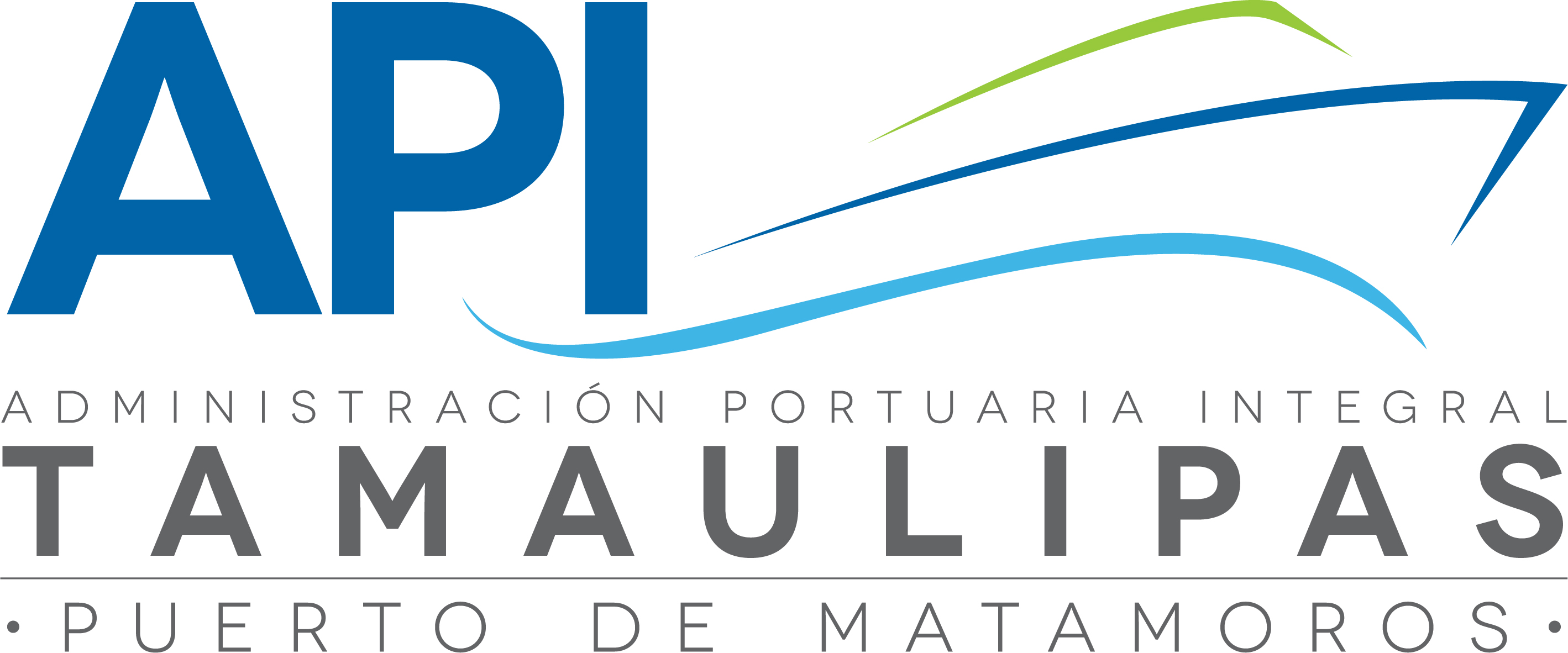 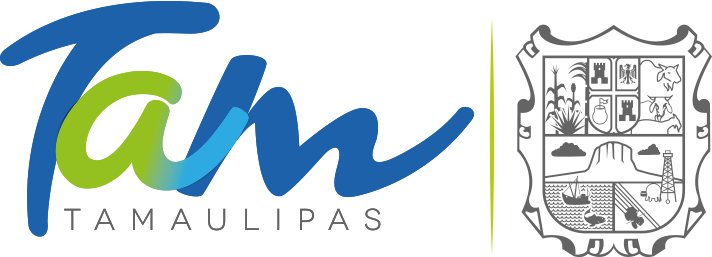 SOLICITUD PARA PRESTADORES DE SERVICIOS PORTUARIOS Y CONEXOS____________________________________NOMBRE Y FIRMA DEL SOLICITANTENombre de la Empresa :Giro/Servicio:Descripción:Contacto o Representante Legal:Puesto:Teléfono:E-mail:Comentarios: